Coolie Wiederholer (schon mal Coolie gewesen)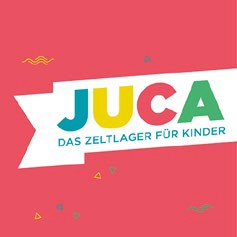 Diese Fragen sollen dir bewusstmachen, warum du dich noch einmal als Coolie auf dem JUCA einbringen willst und uns helfen, dich besser kennen zu lernen. Uns ist es wichtig, dass du ehrlich antwortest. Falls wir Fragen dazu haben, melden wir uns nochmal persönlich bei dir. Wir wollen dich optimal einsetzen und auch ermutigen, Neues auszuprobieren und ein bisschen mehr hinter die Kulissen des JUCA zu schauen. Wir freuen uns auf die Beantwortung der Fragen! Du hast ab heute 14 Tage Zeit, sie auszufüllen und zurück zu schicken. Dann bekommst du so schnell wie möglich eine Rückmeldung von uns.Der Mitarbeitertag am 27. April 2024 (in der FeG Sasel) ist ein Pflichttermin, zu dem du auf jeden Fall kommen solltest. Ausnahmen müssen mit Michelle Lindhüber (Coolieleitung) abgesprochen werden.Es wird auch noch ein gesondertes Coolie-Vortreffen am Abend des 26.4.2024 geben. Vorname und Name: Telefon: Handynummer: E-Mail: Frage 1: Was motiviert dich dazu, wieder beim JUCA als Coolie mitzuarbeiten? (Mind. 100 Wörter)Frage 2: Was hast du bei deinem letzten JUCA als Coolie positiv erlebt? Frage 3: Gibt es Dinge, die du selber beim JUCA verbessern kannst? Oder gibt es Dinge, die wir verbessern können?Frage 4: Das JUCA ist ein christliches Camp. Wie würdest du deinen Glauben an Gott beschreiben (hier geht es nicht um eine richtige Antwort, sondern um Ehrlichkeit)? (Mind. 50 Wörter)Frage 5: Bei wem können wir nach einer Referenz fragen? Bitte Namen, Email und Telefon angeben (Jugendleiter/in, Pastor/in, nicht die eigenen Eltern und gleichaltrige Freunde/innen)!